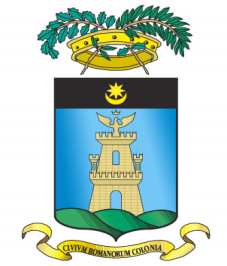 PROVINCIA DELLA SPEZIA - ARTICOLAZIONE FUNZIONALE DELLA SUAR, EX ART. 4, COMMA 4, L.R. 15/2015, ESPERIMENTO DELLA PROCEDURA APERTA PER L’AFFIDAMENTO DEL SERVIZIO DI PULIZIA DELLE STRADE ED AREE PUBBLICHE NEL TERRITORIO COMUNALE PER CONTO DEL COMUNE DI VEZZANO LIGURE – CIG 7796571DE9DISCIPLINARE DI GARAPROCEDURA APERTA PER L’AFFIDAMENTO DEL SERVIZIO DI PULIZIA DELLE STRADE ED AREE PUBBLICHE NEL TERRITORIO COMUNALE PER CONTO DEL COMUNE DI VEZZANO LIGURE – durata 2 anni  dall’aggiudicazione – CIG: 7796571DE9Il presente disciplinare è stato redatto in conformità allo schema di cui al Bando Tipo ANAC n. 1/2017 e per le parti compatibili con la natura della Provincia quale articolazione funzionale della SUAR ex art. 4 comma 4 L.R. n. 15/2015.PREMESSECon determina a contrarre n. 3 del  22.309.2019 del Comune di Vezzano Ligure, la PROVINCIA DELLA SPEZIA - ARTICOLAZIONE FUNZIONALE DELLA SUAR, EX ART. 4, COMMA 4, L.R. 15/2015 affida il servizio DI PULIZIA DELLE STRADE ED AREE PUBBLICHE NEL TERRITORIO COMUNALE PER CONTO DEL COMUNE DI   VEZZANO LIGURE – durata 2 anni con decorrenza dalla data di consegna del servizio all’aggiudicatario.Il servizio sarà aggiudicato secondo il criterio dell’offerta economicamente più vantaggiosa  di cui all’Art. 95 comma 3 del Dls. 50/2016, fermo restando che l’offerta dovrà tener conto dei contratti nazionali delle categorie impiegate e comunque non potrà scendere sotto la paga minima oraria del settore, in caso contrario l’amministrazione si riserva di chiedere documentazione integrativa esplicativa dell’offerta del  ribasso.Il luogo di svolgimento del servizio è nel territorio del Comune di Vezzano Ligure (SP);Il Responsabile della procedura di gara è la Dr.ssa Arianna Benacci (tel. 0187/742324 - e-mail: provsp.benacci@provincia.sp.it); Il RUP, ai sensi dell’art. 31 del Codice, è l’Architetto Alessandro Cecchini  (tel. 0187/993126 e-mail: www.comune.vezzanoligure.sp.it – pec:  lavori pubblici.comunevezzanoligure@pec.itDOCUMENTAZIONE DI GARA, CHIARIMENTI E COMUNICAZIONI.2.1 Documenti di garaLa documentazione di gara comprende:Bando di gara;Disciplinare di gara ed allegati;3) Modello D.G.U.E.;4) Domanda di partecipazione;5) Modulo offerta economica;6) Dichiarazioni integrative;La documentazione di gara è disponibile sul sito internet: www.provincia.spezia.it/GARE ed altresì al seguente indirizzo internet: www.comune.vezzanoligure.sp.itTutti i documenti di gara sono altresì disponibili presso gli uffici finanziari del Comune di Vezzano Ligure –  sito in Via Goito n. 2 - 19020 Vezzano Ligure (SP) -  (tel. 0187/993130- 0187/993108 – 0187/993135) tutti i giorni dal lunedì al venerdì dalle ore 9,00 alle ore 12,00. Il legale rappresentante dell’operatore economico, o un soggetto delegato, potrà prendere visione della suddetta documentazione.2.2 ChiarimentiÉ possibile ottenere chiarimenti sulla presente procedura mediante la proposizione di quesiti scritti da inoltrare all’indirizzo segre.contratti.provincia.laspezia@legalmail.it, almeno dieci (10) giorni prima della scadenza del termine fissato per la presentazione delle offerte. Le richieste di chiarimenti devono essere formulate esclusivamente in lingua italiana. Ai sensi dell’art. 74 comma 4 del Codice, le risposte a tutte le richieste presentate in tempo utile verranno fornite almeno cinque (5) giorni prima della scadenza del termine fissato per la presentazione delle offerte, mediante pubblicazione in forma anonima sul sito della Provincia della Spezia www.provincia.sp.it/GARE e sul sito del Comune di Vezzano Ligure www.comune.vezzanoligure.sp.it. Non sono ammessi chiarimenti telefonici.2.3 ComunicazioniAi sensi dell’art. 76, comma 6 del Codice, i concorrenti sono tenuti ad indicare, in sede di offerta, l’indirizzo PEC o, solo per i concorrenti aventi sede in altri Stati membri, l’indirizzo di posta elettronica, da utilizzare ai fini delle comunicazioni di cui all’art. 76, comma 5, del Codice.Salvo quanto disposto nel paragrafo 2.2 del presente disciplinare, tutte le comunicazioni tra stazione appaltante e operatori economici si intendono validamente ed efficacemente effettuate qualora rese all’indirizzo PEC segre.contratti.provincia.laspezia@legalmail.it e all’indirizzo indicato dai concorrenti nella documentazione di gara.Eventuali modifiche dell’indirizzo PEC/posta elettronica o problemi temporanei nell’utilizzo di tali forme di comunicazione, dovranno essere tempestivamente segnalate alla stazione appaltante; diversamente la medesima declina ogni responsabilità per il tardivo o mancato recapito delle comunicazioni.In caso di raggruppamenti temporanei, GEIE, aggregazioni di imprese di rete o consorzi ordinari, anche se non ancora costituiti formalmente, la comunicazione recapitata al mandatario si intende validamente resa a tutti gli operatori economici raggruppati, aggregati o consorziati.In caso di consorzi di cui all’art. 45, comma 2, lett. b e c del Codice, la comunicazione recapitata al consorzio si intende validamente resa a tutte le consorziate.In caso di avvalimento, la comunicazione recapitata all’offerente si intende validamente resa a tutti gli operatori economici ausiliari.Peraltro ogni comunicazione di legge ed ogni comunicazione prevista nel presente disciplinare potrà avvenire altresì a mezzo pubblicazione sul sito internet della Provincia della Spezia, giusto il disposto di cui all’art. 32 della Legge 18 giugno 2009 n. 69 e ss.mm.ii.Lingua delle comunicazioni e della documentazione: tutte le comunicazioni avverranno esclusivamente in lingua italiana.Tutta la documentazione dovrà essere prodotta in lingua italiana o, se redatta in lingua straniera, deve essere corredata da traduzione giurata in lingua italiana. In caso di contrasto tra testo in lingua straniera e testo in lingua italiana prevarrà la versione in lingua italiana, essendo a rischio del concorrente assicurare la fedeltà della traduzione.OGGETTO DELL’APPALTO, IMPORTO E SUDDIVISIONE IN LOTTIL'appalto con durata biennale, ha per oggetto il servizio di pulizia delle strade e delle piazze del capoluogo e delle frazioni riportate, il taglio dell'erba dei giardini delle scuole menzionate nel  capitolato speciale d’appalto;L’appalto è riservato a cooperative ed imprese sociali ai sensi dell’art. 112 del D.Lgs. 50/2016.Tabella n. 1 – Oggetto dell’appaltoL'importo a base d'asta del presente appalto è di € 297.600,00  (biennale) IVA ESCLUSA di cui € 140.400,00 per costo manodopera. Il canone complessivo del presente appalto è stabilito in Euro 148.800,00 annui per un totale biennale di Euro 297.600,00  oltre IVA a termine di Legge, per un corrispettivo mensile di Euro 12.400,00 IVA esclusa.Con tale corrispettivo l’appaltatore s’intende compensato di qualsiasi suo avere o pretendere dal Comune per il servizio o le prestazioni di che trattasi, senza alcun diritto a nuovi o maggiori compensi, essendo in tutto soddisfatto dal comune con il pagamento del canone.L’importo degli oneri per la sicurezza da interferenze è pari a € 0,00 poiché il Comune di Vezzano ha dichiarato l’inesistenza da rischi da interferenze di cui all'art. 26, comma 3/bis, del D. Lgs. n. 81/2008, trattandosi di servizi e forniture, per i quali non ricorre l'obbligo di redazione del DUVRI di cui al comma 3 del già citato articolo. L’appalto è finanziato con mezzi di bilancio.DURATA DELL’APPALTO, OPZIONI E RINNOVIDurataL’appalto avrà durata biennale dalla data di aggiudicazione definitiva, il comune si riserva la facoltà di rinnovarlo ove consentito  dalla legislazione vigente per ulteriori 24 mesi. L’Impresa Appaltatrice è comunque tenuta ad assicurare il servizio oltre il termine di scadenza del contratto, per un periodo non superiore ai sei mesi, alle stesso condizioni contrattuali dell’Appalto scaduto.Opzioni e rinnoviLa stazione appaltante si riserva, ove consentito dalla legislazione speciale vigente, la facoltà di rinnovare il contratto alle medesime condizioni e per il medesimo importo contrattuale derivante dalla presente procedura di gara, per ulteriori 24 mesi  Ai fini dell’art. 35, comma 4 del Codice, il valore massimo stimato dell’appalto, è pari ad € 595.200,00 al netto di Iva e/o di altre imposte e contributi di legge, nonché degli oneri per la sicurezza dovuti a rischi da interferenze, comunque pari a € 0,00.SOGGETTI AMMESSI IN FORMA SINGOLA E ASSOCIATA E CONDIZIONI DI PARTECIPAZIONEL’appalto è riservato a cooperative ed imprese sociali ai sensi dell’art. 112 del D.Lgs. 50/2016.REQUISITI RICHIESTi:6.1 requisiti di idoneita’ professionaleIscrizione alla C.C.I.A.A. ed Albo delle Cooperative Sociali di tipo B di cui all’art. 9 della L. 381/91; i soggetti aventi sede negli altri stati della comunità europea debbono essere in possesso dei requisiti equivalenti a quelli richiesti per l’iscrizione all’Albo e risultare iscritti nelle liste regionali di cui al comma 3 dell’art. 5 della L. 381/91, ovvero dare dimostrazione con idonea documentazione del possesso dei requisiti stessi6.2 REQUISITI DI CAPACITA’ ECONOMICO-FINANZIARIAAvere fatturato globalmente come cooperativa nell’ultimo triennio (2016/2017/2018), almeno pari al doppio del valore dell’appalto;Nel caso che la cooperativa/impresa sociale operante e/o svolge servizi analoghi, da meno di tre anni, la valutazione relativa ai requisiti di fatturato sarà effettuata con riparametrazione in ragione della effettiva durata dell’attività.Esibizione di almeno n. 2 dichiarazioni bancarie attestanti la solvibilità e solidità della cooperativa/impresa sociale;In caso di associazione d’impresa, il volume di affari deve essere posseduto dalla mandataria per almeno  il 60% e dalle mandanti per almeno il 10% del totale richiesto.6.3  REQUISITI TECNICO-PROFESSIONALIAvere svolto gestione servizi analoghi nell’ultimo triennio ( 2016-2017-2018) per almeno un comune superiore a 5.000 abitanti, (per servizi analoghi si intendono servizi di spazzamento manuale e meccanico integrati con servizi di decoro urbano quali raccolta cesti portarifiuti, lavaggio strade e sfalcio erba cigli, marciapiedi ed aree pubbliche stradali). OBBLIGO DI SOPRALLUOGO Le cooperative/imprese sociali concorrenti hanno l’obbligo di sopralluogo da eseguire entro 10 giorni antecedenti la data di presentazione delle offerte.8. Indicazioni per i raggruppamenti temporanei, consorzi ordinari, aggregazioni di imprese di rete, GEIE.I soggetti di cui all’art. 45 comma 2, lett. d), e), f) e g) del Codice devono possedere i requisiti di partecipazione nei termini di seguito indicati. Alle aggregazioni di imprese aderenti al contratto di rete, ai consorzi ordinari ed ai GEIE si applica la disciplina prevista per i raggruppamenti temporanei di imprese, in quanto compatibile. Nei consorzi ordinari la consorziata che assume la quota maggiore di attività esecutive riveste il ruolo di capofila che deve essere assimilata alla mandataria.Nel caso in cui la mandante/mandataria di un raggruppamento temporaneo di imprese sia una sub-associazione, nelle forme di un RTI costituito oppure di una aggregazione di imprese di rete, i relativi requisiti di partecipazione sono soddisfatti secondo le medesime modalità indicate per i raggruppamenti. Il requisito relativo all’iscrizione nel registro tenuto dalla Camera di commercio industria, artigianato e agricoltura oppure nel registro delle commissioni provinciali per l’artigianato di cui al punto  lett.  deve essere posseduto da:ciascuna delle imprese raggruppate/raggruppande, consorziate/consorziande o GEIE;ciascuna delle imprese aderenti al contratto di rete indicate come esecutrici e dalla rete medesima nel caso in cui questa abbia soggettività giuridica.7.1 Indicazioni per i consorzi di cooperative e di imprese artigiane e i consorzi stabili I soggetti di cui all’art. art. 45 comma 2, lett. b) e c) del Codice devono possedere i requisiti di partecipazione nei termini di seguito indicati.Il requisito relativo all’iscrizione nel registro tenuto dalla Camera di commercio industria, artigianato e agricoltura oppure nel registro delle commissioni provinciali per l’artigianato di cui al punto  lett.  deve essere posseduto dal consorzio e dalle imprese consorziate indicate come esecutrici.AVVALIMENTO Ai sensi dell’art. 89 del Codice, l’operatore economico, singolo o associato ai sensi dell’art. 45 del Codice, può dimostrare il possesso dei requisiti di carattere economico, finanziario, tecnico e professionale di cui all’art. 83, comma 1, lett. b) e c) del Codice avvalendosi dei requisiti di altri soggetti, anche partecipanti al raggruppamento. Non è consentito l’avvalimento per la dimostrazione dei requisiti generali e di idoneità professionale.Ai sensi dell’art. 89, comma 1, del Codice, il contratto di avvalimento contiene, a pena di nullità, la specificazione dei requisiti forniti e delle risorse messe a disposizione dall’ausiliaria.Il concorrente e l’ausiliaria sono responsabili in solido nei confronti della stazione appaltante in relazione alle prestazioni oggetto del contratto. È ammesso l’avvalimento di più ausiliarie. L’ausiliaria non può avvalersi a sua volta di altro soggetto.Ai sensi dell’art. 89, comma 7 del Codice, a pena di esclusione, non è consentito che l’ausiliaria presti avvalimento per più di un concorrente e che partecipino alla gara  sia l’ausiliaria che l’impresa che si avvale dei requisiti.Nel caso di dichiarazioni mendaci si procede all’esclusione del concorrente e all’escussione della garanzia ai sensi dell’art. 89, comma 1, ferma restando l’applicazione dell’art. 80, comma 12 del Codice.Ad eccezione dei casi in cui sussistano dichiarazioni mendaci, qualora per l’ausiliaria sussistano motivi obbligatori di esclusione o laddove essa non soddisfi i pertinenti criteri di selezione, la stazione appaltante impone, ai sensi dell’art. 89, comma 3 del Codice, al concorrente di sostituire l’ausiliaria.È sanabile, mediante soccorso istruttorio, la mancata produzione della dichiarazione di avvalimento o del contratto di avvalimento, a condizione che  i citati elementi siano preesistenti e comprovabili con documenti di data certa, anteriore al termine di presentazione dell’offerta.La mancata indicazione dei requisiti e delle risorse messi a disposizione dall’impresa ausiliaria non è sanabile in quanto causa di nullità del contratto di avvalimento.subappaltoIl subappalto è ammesso alle condizioni stabilite all’art. 105  del D.lgs. 50/2016.cauzione provvisoria – copertura assicurativaIl Concessionario, all’aggiudicazione del servizio, si impegna a fornire idonea documentazione attestante la costituzione di una cauzione provvisoria ovvero di una garanzia e/o assegno circolare intestato al Comune, di importo pari al 2% dell’importo totale dell’appalto al netto dell’IVA, per un importo di  Euro 5.952,00, salvo incrementi e/o riduzioni a norma dell’art. 103 comma D. lgs.50/2016.La cooperativa/impresa sociale aggiudicataria si obbliga ad attivare copertura per la Responsabilità Civile verso terzi, per un massimale minimo di €. 500.000,00 ( cinquecentomila ), da presentarsi secondo lo schema tipo  del D.M. 19/01/2018 n. 31.Tutti gli obblighi ed oneri assicurativi antinfortunistici, assistenziali e previdenziali, sono a carico dell’Appaltatore, il quale ne è il solo responsabile.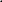 Per quanto non espressamente previsto, si applica l’art. 93 del d.lgs. n. 50/2016 e smi.PAGAMENTO DEL CONTRIBUTO A FAVORE DELL’ANAC. Documentazione comprovante il versamento a favore dell’A.N.AC. del contributo di € 20,00 (venti/00) effettuato:online mediante carta di credito dei circuiti Visa, MasterCard, Diners, American Express. Per eseguire il pagamento è necessario collegarsi al “Servizio di Riscossione” e seguire le istruzioni a video oppure il manuale del servizio (ove presente). A riprova dell'avvenuto pagamento, l’utente otterrà la ricevuta di pagamento, da stampare e allegare all’offerta, all’indirizzo di posta elettronica indicato in sede di iscrizione. La ricevuta potrà inoltre essere stampata in qualunque momento accedendo alla lista dei “pagamenti effettuati” disponibile on line al “Servizio di Riscossione”;in contanti, muniti del modello di pagamento rilasciato dal Servizio di riscossione, presso tutti i punti vendita della rete dei tabaccai lottisti abilitati al pagamento di bollette e bollettini. (all’indirizzo http://www.lottomaticaservizi.it è disponibile la funzione “cerca il punto vendita più vicino a te”). Lo scontrino rilasciato dal punto vendita dovrà essere allegato in originale all’offerta.Per eseguire il pagamento, indipendentemente dalla modalità di versamento utilizzata, è comunque necessario iscriversi on line, anche per i soggetti già iscritti al vecchio servizio, al nuovo “Servizio di Riscossione” raggiungibile dalla homepage del sito web dell’Autorità (www.anticorruzione.it), sezione “Contributi in sede di gara” oppure sezione “Servizi”.L’utente iscritto per conto dell’operatore economico dovrà collegarsi al servizio con le credenziali da questo rilasciate e inserire il codice CIG che identifica la procedura alla quale l’operatore economico intende partecipare. Il sistema consentirà il pagamento diretto mediante carta di credito oppure la produzione di un modello da presentare a uno dei punti vendita Lottomatica Servizi, abilitati a ricevere il pagamento.In caso di costituite o costituende ATI ovvero RTI o consorzi ordinari di concorrenti, il versamento dovrà essere effettuato dalla capogruppo (mandataria).In caso di presentazione di offerta da parte di Raggruppamenti Temporanei e Consorzi di concorrenti - vedere art. 45 comma 2 lettere d), e) del d.lgs. n. 50/2016 e smi.In caso di mancata presentazione della ricevuta la stazione appaltante accerta il pagamento mediante consultazione del sistema AVCpass. Qualora il pagamento non risulti registrato nel sistema, la mancata presentazione della ricevuta potrà essere sanata ai sensi dell’art. 83, comma 9 del Codice, a condizione che il pagamento sia stato già effettuato prima della scadenza del termine di presentazione dell’offerta. In caso di mancata dimostrazione dell’avvenuto pagamento, la stazione appaltante esclude il concorrente dalla procedura di gara, ai sensi dell’art. 1, comma 67 della L. 266/2005.MODALITÀ DI PRESENTAZIONE DELL’OFFERTA E SOTTOSCRIZIONE DEI DOCUMENTI DI GARAPer partecipare alla gara ciascun concorrente dovrà presentare in un unico plico le buste “DOCUMENTAZIONE  AMMINISTRATIVA”, “OFFERTA TECNICA” e “OFFERTA ECONOMICA”  a pena di esclusione dalla gara. Tutta la documentazione richiesta deve  essere elaborata in formato elettronico, salvata su supporto informatico(preferibilmente su chiavetta USB) da inserire nelle buste relative(pertanto nei tre plichi richiesti saranno inseriti, separatamente i tre supporti informatici).Detto plico deve essere sigillato con strisce di carta o nastro adesivo, controfirmato sui lembi di chiusura e riportante all’esterno:la denominazione del soggetto concorrente (completa di indirizzo, numeri di telefono e telefax nonché indirizzo di posta elettronica e di PEC);al fine di evitare l’accidentale apertura da parte degli uffici, la dicitura: “NON APRIRE – PROCEDURA APERTA PER L’AFFIDAMENTO DEL SERVIZIO DI PULIZIA DELLE STRADE ED AREE PUBBLICHE NEL TERRITORIO COMUNALE PER CONTO DEL COMUNE DI VEZZANO LIGURE- OFFERTA” da consegnare alla Provincia della Spezia - Servizio Amministrazione Generale – Appalti & Contratti – TPL – ATO rifiuti Via V. Veneto, 2 - 19124 La Spezia, Ufficio Protocollo piano V da lun. a ven. dalle ore 9.00 alle ore 12.00.In caso di consegna a mezzo posta, la busta deve essere contenuta in un plico più grande in cui sono indicati solamente mittente e destinatario.L'offerta, a pena di esclusione dalla gara ovvero di non ammissibilità, deve pervenire alla Provincia della Spezia Via V. Veneto, 2 - 19124 La Spezia - Servizio Amministrazione Generale – Appalti & Contratti – TPL – ATO rifiuti, piano IV, a cura e rischio del mittente entro e non oltre il termine perentorio del giorno  29 marzo 2019 ore 12.00. La spedizione e la consegna dei plichi sono a totale e pieno rischio dei concorrenti; per tale ragione, anche nel caso di spedizione con posta raccomandata con avviso di ricevimento, o tramite agenzia di recapito o posta celere, così come per la consegna a mano, l’ammissione o l’esclusione dalla procedura dipenderà dal momento della registrazione del plico all’Ufficio Protocollo della Provincia della Spezia e, quindi, dalla data e dall’ora risultante da tale registro che farà fede fino a querela di falso.Le offerte che, per qualsiasi motivo, perverranno fuori termine non saranno prese in considerazione neppure se sostitutive, integrative e/o modificative di offerte già presentate in tempo utile, né saranno ammessi reclami.E’ altresì ammessa la consegna a mano della documentazione, negli orari di apertura dell’Ufficio; considerando che gli orari di apertura degli uffici potrebbero subire variazioni, ovvero potrebbero essere chiusi per cause di forza maggiore o altre cause, sarà onere del partecipante, in caso di consegna a mano, procedere a verificare i giorni e l’orario di apertura.Nel caso di concorrenti associati, già costituiti o da costituirsi, vanno riportati sul plico le informazioni di tutti i singoli partecipanti.Il plico contiene al suo interno tre buste chiuse e sigillate, recanti l’intestazione del mittente, l’indicazione dell’oggetto dell’appalto e la dicitura, rispettivamente:“A - Documentazione amministrativa”“B - Offerta tecnica”“C - Offerta economica”La mancata sigillatura delle buste “A”, “B” e “C” inserite nel plico, nonché la non integrità delle medesime tale da compromettere la segretezza, sono cause di esclusione dalla gara.Con le stesse modalità e formalità sopra descritte e purché entro il termine indicato per la presentazione delle offerte, pena l’irricevibilità, i concorrenti possono far pervenire eventuali sostituzioni al plico già presentato. Non saranno ammesse né integrazioni al plico recapitato, né integrazioni o sostituzioni delle singole buste presenti all’interno del plico medesimo, essendo possibile per il concorrente richiedere esclusivamente la sostituzione del plico già consegnato con altro plico.Per i concorrenti aventi sede legale in Italia o in uno dei Paesi dell’Unione europea, le dichiarazioni sostitutive si redigono ai sensi degli articoli 46 e 47 del d.p.r. 445/2000; per i concorrenti non aventi sede legale in uno dei Paesi dell’Unione europea, le dichiarazioni sostitutive sono rese mediante documentazione idonea equivalente secondo la legislazione dello Stato di appartenenza.Tutte le dichiarazioni sostitutive rese ai sensi degli artt. 46 e 47 del d.p.r. 445/2000, ivi compreso il DGUE, la domanda di partecipazione, l’offerta tecnica e l’offerta economica devono essere sottoscritte dal rappresentante legale del concorrente o suo procuratore.Il dichiarante allega copia fotostatica di un documento di riconoscimento, in corso di validità (per ciascun dichiarante è sufficiente una sola copia del documento di riconoscimento anche in presenza di più dichiarazioni su più fogli distinti).La documentazione, ove non richiesta espressamente in originale, potrà essere prodotta in copia autentica o in copia conforme ai sensi, rispettivamente, degli artt. 18 e 19 del d.p.r. 445/2000. Ove non diversamente specificato è ammessa la copia semplice.In caso di concorrenti non stabiliti in Italia, la documentazione dovrà essere prodotta in modalità idonea equivalente secondo la legislazione dello Stato di appartenenza; si applicano gli articoli 83, comma 3, 86 e 90 del Codice.Tutta la documentazione da produrre deve essere in lingua italiana o, se redatta in lingua straniera, deve essere corredata da traduzione giurata in lingua italiana. In caso di contrasto tra testo in lingua straniera e testo in lingua italiana prevarrà la versione in lingua italiana, essendo a rischio del concorrente assicurare la fedeltà della traduzione.In caso di mancanza, incompletezza o irregolarità della traduzione dei documenti contenuti nella busta “A”, si applica l’art. 83, comma 9 del Codice.Le offerte tardive saranno escluse in quanto irregolari ai sensi dell’art. 59, comma 3, lett. b) del Codice.L’offerta vincolerà il concorrente ai sensi dell’art. 32, comma 4 del Codice per 180 giorni dalla scadenza del termine indicato per la presentazione dell’offerta. Nel caso in cui alla data di scadenza della validità delle offerte le operazioni di gara siano ancora in corso, la stazione appaltante potrà richiedere agli offerenti, ai sensi dell’art. 32, comma 4 del Codice, di confermare la validità dell’offerta sino alla data che sarà indicata e di produrre un apposito documento attestante la validità della garanzia prestata in sede di gara fino alla medesima data.Il mancato riscontro alla richiesta della stazione appaltante sarà considerato come rinuncia del concorrente alla partecipazione alla gara.SOCCORSO ISTRUTTORIOLe carenze di qualsiasi elemento formale della domanda, e in particolare, la mancanza, l’incompletezza e ogni altra irregolarità essenziale degli elementi e del DGUE, con esclusione di quelle afferenti all’offerta economica e all’offerta tecnica, possono essere sanate attraverso la procedura di soccorso istruttorio di cui all’art. 83, comma 9 del Codice. L’irregolarità essenziale è sanabile laddove non si accompagni ad una carenza sostanziale del requisito alla cui dimostrazione la documentazione omessa o irregolarmente prodotta era finalizzata. La successiva correzione o integrazione documentale è ammessa laddove consenta di attestare l’esistenza di circostanze preesistenti, vale a dire requisiti previsti per la partecipazione e documenti/elementi a corredo dell’offerta. Nello specifico valgono le seguenti regole: il mancato possesso dei prescritti requisiti di partecipazione non è sanabile mediante soccorso istruttorio e determina l’esclusione dalla procedura di gara;l’omessa o incompleta nonché irregolare presentazione delle dichiarazioni sul possesso dei requisiti di partecipazione e ogni altra mancanza, incompletezza o irregolarità del DGUE e della domanda, ivi compreso il difetto di sottoscrizione, sono sanabili, ad eccezione delle false dichiarazioni;la mancata produzione della dichiarazione di avvalimento o del contratto di avvalimento, può essere oggetto di soccorso istruttorio solo se i citati elementi erano preesistenti e comprovabili con documenti di data certa anteriore al termine di presentazione dell’offerta;la mancata presentazione di elementi a corredo dell’offerta (es. garanzia provvisoria e impegno del fideiussore) ovvero di condizioni di partecipazione gara (es. mandato collettivo speciale o impegno a conferire mandato collettivo), entrambi aventi rilevanza in fase di gara, sono sanabili, solo se preesistenti e comprovabili con documenti di data certa, anteriore al termine di presentazione dell’offerta;la mancata presentazione di dichiarazioni e/o elementi a corredo dell’offerta, che hanno rilevanza in fase esecutiva (es. dichiarazione delle parti del servizio/fornitura ai sensi dell’art. 48, comma 4 del Codice) sono sanabili.Ai fini della sanatoria la stazione appaltante assegna al concorrente un congruo termine - non superiore a dieci giorni - perché siano rese, integrate o regolarizzate le dichiarazioni necessarie, indicando il contenuto e i soggetti che le devono rendere. Ove il concorrente produca dichiarazioni o documenti non perfettamente coerenti con la richiesta, la stazione appaltante può chiedere ulteriori precisazioni o chiarimenti, fissando un termine perentorio a pena di esclusione.In caso di inutile decorso del termine, la stazione appaltante procede all’esclusione del concorrente dalla procedura.Al di fuori delle ipotesi di cui all’articolo 83, comma 9 del Codice, è facoltà della stazione appaltante invitare, se necessario, i concorrenti a fornire chiarimenti in ordine al contenuto dei certificati, documenti e dichiarazioni presentati.CONTENUTO DELLA BUSTA “A” – DOCUMENTAZIONE AMMINISTRATIVALa busta “A” deve contenere, a pena di esclusione, elaborata in modalità elettronica e salvata su supporto informatico: la domanda di partecipazione, il DGUE nonché la documentazione a corredo, in relazione alle diverse forme di partecipazione, l’attestato di sopralluogo. Domanda di partecipazione La domanda di partecipazione è redatta in bollo, preferibilmente secondo il modello di cui all’allegato FAC SIMILE “Istanza di partecipazione” oppure riproducendone fedelmente  i contenuti e contiene tutte le seguenti informazioni e dichiarazioni.Il concorrente indica la forma singola o associata con la quale l’impresa partecipa alla gara (impresa singola, consorzio, RTI, aggregazione di imprese di rete, GEIE).In caso di partecipazione in RTI, consorzio ordinario, aggregazione di imprese di rete, GEIE, il concorrente fornisce i dati identificativi (ragione sociale, codice fiscale, sede) e il ruolo di ciascuna impresa (mandataria/mandante; capofila/consorziata).Nel caso di consorzio di cooperative e imprese artigiane o di consorzio stabile di cui all’art. 45, comma 2 lett. b) e c) del Codice, il consorzio indica il consorziato per il quale concorre alla gara; qualora il consorzio non indichi per quale/i consorziato/i concorre, si intende che lo stesso partecipa in nome e per conto proprio.La domanda è sottoscritta:nel caso di raggruppamento temporaneo o consorzio ordinario costituiti, dalla mandataria/capofila.nel caso di raggruppamento temporaneo o consorzio ordinario non ancora costituiti, da tutti i soggetti che costituiranno il raggruppamento o consorzio;nel caso di aggregazioni di imprese aderenti al contratto di rete si fa riferimento alla disciplina prevista per i raggruppamenti temporanei di imprese, in quanto compatibile. In particolare:se la rete è dotata di un organo comune con potere di rappresentanza e con soggettività giuridica, ai sensi dell’art. 3, comma 4-quater, del d.l. 10 febbraio 2009, n. 5, la domanda di partecipazione deve essere sottoscritta dal solo operatore economico che riveste la funzione di organo comune;se la rete è dotata di un organo comune con potere di rappresentanza ma è priva di soggettività giuridica, ai sensi dell’art. 3, comma 4-quater, del d.l. 10 febbraio 2009, n. 5, la domanda di partecipazione deve essere sottoscritta dall’impresa che riveste le funzioni di organo comune nonché da ognuna delle imprese aderenti al contratto di rete che partecipano alla gara; se la rete è dotata di un organo comune privo del potere di rappresentanza o se la rete è sprovvista di organo comune, oppure se l’organo comune è privo dei requisiti di qualificazione richiesti per assumere la veste di mandataria, la domanda di partecipazione deve essere sottoscritta dall’impresa aderente alla rete che riveste la qualifica di mandataria, ovvero, in caso di partecipazione nelle forme del raggruppamento da costituirsi, da ognuna delle imprese aderenti al contratto di rete che partecipa alla gara. Nel caso di consorzio di cooperative e imprese artigiane o di consorzio stabile di cui all’art. 45, comma 2 lett. b) e c) del Codice, la domanda è sottoscritta dal consorzio medesimo.L’istanza deve essere firmata ed accompagnata da fotocopia del documento di identità del sottoscrittore, in corso di validità e, qualora sottoscritta da procuratore speciale, copia conforme all’originale della procura.  Documento di gara unico europeoIl concorrente compila il DGUE; il file relativo al DGUE è reso disponibile in formato elettronico agli indirizzi indicati. Si precisa per la sua presentazione quanto segue:deve essere compilato per le parti di interesse  avendo cura di non cancellare le parti diverse;deve essere sottoscritto con firma digitale o firma elettronica avanzata secondo i formati ammessi dalla Decisione sulla esecuzione UE n. 2015/1506 della Commissione europea del 08.09.2015;il documento così elaborato e sottoscritto salvato  con la documentazione amministrativa sul  supporto informatico (CD o chiavetta USB) inserire nella busta A.Queste indicazioni valgono per tutti i DGUE che si rendano necessari (es. in caso di raggruppamenti e/o ricorso all’avvalimento). E’ ammessa la riproduzione su un unico supporto informatico di più DGUE.Dichiarazioni integrative e documentazione a corredoDichiarazioni integrativeCiascun concorrente rende le seguenti dichiarazioni, anche ai sensi degli artt. 46 e 47 del d.p.r. 445/2000, con le quali: dichiara di non incorrere nelle cause di esclusione di cui all’art. 80, comma 5 lett. c-bis, c-ter, f-bis) e f-ter) del Codice;….dichiara i dati identificativi (nome, cognome, data e luogo di nascita, codice fiscale, comune di residenza etc.) dei soggetti di cui all’art. 80, comma 3 del Codice, ovvero indica la banca dati ufficiale o il pubblico registro da cui i medesimi possono essere ricavati in modo aggiornato alla data di presentazione dell’offerta;dichiara remunerativa l’offerta economica presentata giacché per la sua formulazione ha preso atto e tenuto conto:a)	delle condizioni contrattuali e degli oneri compresi quelli eventuali relativi in materia di sicurezza, di assicurazione, di condizioni di lavoro e di previdenza e assistenza in vigore nel luogo dove devono essere svolti i servizi/fornitura;b)	di tutte le circostanze generali, particolari e locali, nessuna esclusa ed eccettuata, che possono avere influito o influire sia sulla prestazione dei servizi sia sulla determinazione della propria offerta;accetta, senza condizione o riserva alcuna, tutte le norme e disposizioni contenute nella documentazione gara; Per gli operatori economici aventi sede, residenza o domicilio nei paesi inseriti nelle c.d. “black list”  dichiara di essere in possesso dell’autorizzazione in corso di validità rilasciata ai sensi del d.m. 14 dicembre 2010 del Ministero dell’economia e delle finanze ai sensi (art. 37 del d.l. 78/2010, conv. in l. 122/2010) oppure dichiara di aver presentato domanda di autorizzazione ai sensi dell’art. 1 comma 3 del d.m. 14.12.2010 e allega copia conforme dell’istanza di autorizzazione inviata al Ministero;Per gli operatori economici non residenti e privi di stabile organizzazione in Italia si impegna ad uniformarsi, in caso di aggiudicazione, alla disciplina di cui agli articoli 17, comma 2, e 53, comma 3 del d.p.r. 633/1972 e a comunicare alla stazione appaltante la nomina del proprio rappresentante fiscale, nelle forme di legge; dichiara di aver preso visione dei luoghi oppure allega il certificato rilasciato dalla stazione appaltante attestante la presa visione dello stato dei luoghi in cui deve essere eseguita la prestazione; indica i seguenti dati: domicilio fiscale …………; codice fiscale ……………, partita IVA ………………….;  indica l’indirizzo PEC oppure, solo in caso di concorrenti aventi sede in altri Stati membri, l’indirizzo di posta elettronica ……………… ai fini delle comunicazioni di cui all’art. 76, comma 5 del Codice; autorizza qualora un partecipante alla gara eserciti la facoltà di “accesso agli atti”, la stazione appaltante a rilasciare copia di tutta la documentazione presentata per la partecipazione alla gara oppure non autorizza, qualora un partecipante alla gara eserciti la facoltà di “accesso agli atti”, la stazione appaltante a rilasciare copia dell’offerta tecnica e delle spiegazioni che saranno eventualmente richieste in sede di verifica delle offerte anomale, in quanto coperte da segreto tecnico/commerciale. Tale dichiarazione dovrà essere adeguatamente motivata e comprovata ai sensi dell’art. 53, comma 5, lett. a), del Codice;attesta di essere informato, ai sensi e per gli effetti degli artt. 13 e14 del Regolamento (UE) 2016/679, che i dati personali raccolti saranno trattati, anche con strumenti informatici, esclusivamente nell’ambito della presente gara, nonché dell’esistenza dei diritti di cui all’articolo 7 del medesimo decreto legislativo.Per gli operatori economici ammessi al concordato preventivo con continuità aziendale di cui all’art. 186 bis del R.D. 16 marzo 1942, n. 267 indica, ad integrazione di quanto indicato nella parte  III, sez. C, lett. d) del DGUE, i seguenti  estremi del provvedimento di ammissione al concordato e del provvedimento di autorizzazione a partecipare alle gare ………… rilasciati dal Tribunale di  ……………… nonché dichiara di non partecipare alla gara quale mandataria di un raggruppamento temporaneo di imprese e che le altre imprese aderenti al raggruppamento non sono assoggettate ad una procedura concorsuale ai sensi dell’art. 186  bis, comma 6 del R.D. 16 marzo 1942, n. 267.Documentazione a corredoIl concorrente allega:documento attestante la costituzione della cauzione provvisoria,pari ad Euro 5.952,00 costituita ai sensi dell’art. 9 del presente disciplinare.Al fine delle riduzioni dell’importo della cauzione (garanzia provvisoria) si applica l’art. 93 comma 7 d.lgs 50/2016. PASSOE di cui all’art. 2, comma 3 lett. b, delibera n. 157 del 17 febbraio 2016 di ANAC relativo/i al/ai concorrente/iattestazione pagamento contributo ANAC per la presente procedura (delibera Anticorruzione 21 dicembre 2016) previsto ai sensi dell’art. 1, commi 65 e 67, L. 266/2005 pari ad € 20, 00.Per gli operatori economici che presentano la cauzione provvisoria in misura ridotta, ai sensi dell’art. 93, comma 7 del Codicecopia conforme della certificazione di cui all’art. 93, comma 7 del Codice che giustifica la riduzione dell’importo della cauzione;Documentazione e dichiarazioni ulteriori per i soggetti associatiLe dichiarazioni di cui al presente paragrafo sono sottoscritte secondo le modalità di cui al punto .Per i raggruppamenti temporanei già costituiticopia autentica del mandato collettivo irrevocabile con rappresentanza conferito alla mandataria per atto pubblico o scrittura privata autenticata.  dichiarazione in cui si indica, ai sensi dell’art. 48, co 4 del Codice, le parti del servizio/fornitura, ovvero la percentuale in caso di servizio/forniture indivisibili, che saranno eseguite dai singoli operatori economici riuniti o consorziati. Per i consorzi ordinari o GEIE già costituitiatto costitutivo e statuto del consorzio o GEIE, in copia autentica, con indicazione del soggetto designato quale capofila. dichiarazione in cui si indica, ai sensi dell’art. 48, co 4 del Codice, le parti del servizio/fornitura , ovvero la percentuale in caso di servizio/forniture indivisibili, che saranno eseguite dai singoli operatori economici consorziati. Per i raggruppamenti temporanei o consorzi ordinari o GEIE non ancora costituiti dichiarazione attestante:l’operatore economico al quale, in caso di aggiudicazione, sarà conferito mandato speciale con rappresentanza o funzioni di capogruppo;l’impegno, in caso di aggiudicazione, ad uniformarsi alla disciplina vigente con riguardo ai raggruppamenti temporanei o consorzi o GEIE ai sensi dell’art. 48 comma 8 del Codice conferendo mandato collettivo speciale con rappresentanza all’impresa qualificata come mandataria che stipulerà il contratto in nome e per conto delle mandanti/consorziate;dichiarazione in cui si indica, ai sensi dell’art. 48, co 4 del Codice, le parti del servizio/fornitura, ovvero la percentuale in caso di servizio/forniture indivisibili, che saranno eseguite dai singoli operatori economici riuniti o consorziati.Per le aggregazioni di imprese aderenti al contratto di rete: se la rete è dotata di un organo comune con potere di rappresentanza e soggettività giuridicacopia autentica o copia conforme del contratto di rete, redatto per atto pubblico o scrittura privata autenticata, ovvero per atto firmato digitalmente a norma dell’art. 25 del d.lgs. 82/2005, con indicazione dell’organo comune che agisce in rappresentanza della rete;dichiarazione, sottoscritta dal legale rappresentante dell’organo comune, che indichi per quali imprese la rete concorre; dichiarazione che indichi le parti del servizio o della fornitura, ovvero la percentuale in caso di servizio/forniture indivisibili, che saranno eseguite dai singoli operatori economici aggregati in rete.Per le aggregazioni di imprese aderenti al contratto di rete: se la rete è dotata di un organo comune con potere di rappresentanza ma è priva di soggettività giuridicacopia autentica del contratto di rete, redatto per atto pubblico o scrittura privata autenticata, ovvero per atto firmato digitalmente a norma dell’art. 25 del d.lgs. 82/2005, recante il mandato collettivo irrevocabile con rappresentanza conferito alla impresa mandataria; qualora il contratto di rete sia stato redatto con mera firma digitale non autenticata ai sensi dell’art. 24 del d.lgs. 82/2005, il mandato nel contratto di rete non può ritenersi sufficiente e sarà obbligatorio conferire un nuovo mandato nella forma della scrittura privata autenticata, anche ai sensi dell’art. 25 del d.lgs. 82/2005;dichiarazione che indichi le parti del servizio o della fornitura, ovvero la percentuale in caso di servizio/forniture indivisibili, che saranno eseguite dai singoli operatori economici aggregati in rete.Per le aggregazioni di imprese aderenti al contratto di rete: se la rete è dotata di un organo comune privo del potere di rappresentanza o se la rete è sprovvista di organo comune, ovvero, se l’organo comune è privo dei requisiti di qualificazione richiesti, partecipa nelle forme del RTI costituito o costituendo:in caso di RTI costituito: copia autentica del contratto di rete, redatto per atto pubblico o scrittura privata autenticata ovvero per atto firmato digitalmente a norma dell’art. 25 del d.lgs. 82/2005 con allegato il mandato collettivo irrevocabile con rappresentanza conferito alla mandataria, recante l’indicazione del soggetto designato quale mandatario e delle parti del servizio o della fornitura, ovvero della percentuale in caso di servizio/forniture indivisibili, che saranno eseguite dai singoli operatori economici aggregati in rete; qualora il contratto di rete sia stato redatto con mera firma digitale non autenticata ai sensi dell’art. 24 del d.lgs. 82/2005, il mandato deve avere la forma dell’atto pubblico o della scrittura privata autenticata, anche ai sensi dell’art. 25 del d.lgs. 82/2005;in caso di RTI costituendo: copia autentica del contratto di rete, redatto per atto pubblico o scrittura privata autenticata, ovvero per atto firmato digitalmente a norma dell’art. 25 del d.lgs. 82/2005, con allegate le dichiarazioni, rese da ciascun concorrente aderente al contratto di rete, attestanti:a quale concorrente, in caso di aggiudicazione, sarà conferito mandato speciale con rappresentanza o funzioni di capogruppo;l’impegno, in caso di aggiudicazione, ad uniformarsi alla disciplina vigente in materia di raggruppamenti temporanei;le parti del servizio o della fornitura , ovvero la percentuale in caso di servizio/forniture indivisibili, che saranno eseguite dai singoli operatori economici aggregati in rete.Il mandato collettivo irrevocabile con rappresentanza potrà essere conferito alla mandataria con scrittura privata.Qualora il contratto di rete sia stato redatto con mera firma digitale non autenticata ai sensi dell’art. 24 del d.lgs. 82/2005, il mandato dovrà avere la forma dell’atto pubblico o della scrittura privata autenticata, anche ai sensi dell’art. 25 del d.lgs. 82/2005.Le dichiarazioni di cui al presente paragrafo  potranno essere rese o sotto forma di allegati alla domanda di partecipazione ovvero quali sezioni interne alla domanda medesima.c) lo schema di convenzione sottoscritto in originale in ogni pagina e in calce per accettazione dal legale rappresentante del soggetto concorrente o da un suo procuratore (in tal caso va allegata la relativa procura). In caso di raggruppamento temporaneo d’impresa non ancora costituito o consorzio ordinario lo schema di convenzione dovrà essere sottoscritto, a pena di esclusione, da tutte le imprese facenti parte del raggruppamento o consorzio.CONTENUTO DELLA BUSTA B – OFFERTA TECNICAL’Offerta Tecnica dovrà essere redatta in forma di relazione sintetica, chiara ed esaustiva e comunque elaborata con modalità tali da permettere di evidenziare specificamente gli elementi oggetto di valutazione da parte della Commissione di aggiudicazione di cui agli artt. 77 e 216, comma 12 del d.lgs. n.50/2016 e smi., secondo quanto indicato nei parametri e sotto-parametri di valutazione riportati nella tabella dei CRITERI DI VALUTAZIONE. L’offerta tecnica non dovrà - a pena d’esclusione - fare alcun riferimento ad alcun elemento dell’offerta economica tale da rivelare la quantificazione economica.L’offerta tecnica dovrà altresì essere presentata su supporto elettronico (CD ROM non riscrivibile). Il contenuto CD ROM non fa fede, essendo valida esclusivamente la documentazione prodotta in forma cartacea.L’Offerta Tecnica, a pena di esclusione, dovrà essere sottoscritta e datata dal soggetto avente la rappresentanza legale o procuratore dell’impresa ovvero dell’operatore offerente. In caso di offerta firmata da procuratore occorrerà allegare la relativa procura in copia conforme all’originale. In caso di concorrenti costituiti da imprese riunite o associate in A.T.I. o in GEIE o in Consorzio Ordinario di Concorrenti già costituiti, l’Offerta dovrà essere sottoscritta dal legale rappresentante della mandataria. In caso di offerta presentata da imprese che intendono riunirsi o associarsi in A.T.I., Consorzio Ordinario di Concorrenti o in GEIE, non ancora costituiti, l’Offerta dovrà, a pena esclusione, essere sottoscritta da ciascuno dei concorrenti che intendono riunirsi o associarsi o costituire un GEIE o un Consorzio Ordinario di Concorrenti. In caso di Consorzi art. 45, comma 1 lettera b) e c), l’Offerta dovrà essere firmata dal legale rappresentante del Consorzio o da procuratore con allegata la relativa procura.Il supporto informatico sul quale sarà salvata l’offerta tecnica dovrà essere inserito in busta chiusa e sigillata con strisce di carta o nastro adesivo nonché controfirmata sui lembi di chiusura recante all’esterno la denominazione del concorrente e la dicitura “BUSTA B – OFFERTA TECNICA”.CONTENUTO DELLA BUSTA C – OFFERTA ECONOMICANella busta “C - OFFERTA ECONOMICA” deve essere insierto il supporto informatico nel quale sono contenuti i seguenti documenti, a pena di esclusione:Dichiarazione IN BOLLO redatta col modulo offerta economica reso in fac-simile  allegato al presente disciplinare sottoscritta dal legale rappresentante e corredata da fotocopia di un documento di identità del sottoscrittore, in corso di validità, contenente l’indicazione in cifre ed in lettere del ribasso percentuale espresso con due cifre decimali sull’importo del corrispettivo posto a base di gara. La dichiarazione è elaborato in formato elettronico e salvata su supporto informatico L’offerta deve intendersi al netto di I.V.A.Nel caso di discordanza fra i due valori si assumerà come valido il ribasso riportato in lettere.L’offerta non dovrà presentare correzioni che non siano espressamente confermate e sottoscritte dal legale rappresentante.L’offerta dei concorrenti è valida e vincolante per 180 giorni dalla scadenza del termine per la sua presentazione, fermo restando che l’offerta dell’aggiudicatario è irrevocabile fino al termine stabilito ai sensi dell’art. 32, comma 8, del D. Lgs. n.50/2016.Nel caso che i documenti di cui ai precedenti punti siano sottoscritti da un procuratore del legale rappresentante del concorrente, deve essere allegata la relativa procura in originale o copia semplice.Nell’offerta occorre indicare il prezzo offerto, espresso in cifre e in lettere, come derivante dall’applicazione del ribasso percentuale di cui al punto precedente, indicando separatamente gli oneri per la sicurezza, da non confondere con gli oneri per i rischi da interferenza contenuti nel DUVRI.In caso di offerta anormalmente bassa la Stazione Appaltante si riserva di richiedere le necessarie giustificazioni ai sensi dell’art. 97, comma 4 e ss. del d.lgs. n. 50/2016 e smi., e, in mancanza di queste, di rigettare l’offerta, con conseguente esclusione dalla gara, ai sensi del citato art. 97.Non sono ammesse offerte economiche in aumento, condizionate o parziali.Il supporto informatico sul quale sarà salvata l’offerta economica  dovrà essere inserito in busta chiusa e sigillata con strisce di carta o nastro adesivo nonché controfirmata sui lembi di chiusura recante all’esterno la denominazione del concorrente e la dicitura “BUSTA C – OFFERTA ECONOMICA”.Si precisa, ad ogni buon fine, che la Provincia, in qualità di Stazione Appaltante  escluderà dalla presente gara d’appalto i concorrenti le cui offerte presentino elementi concernenti il prezzo in documenti non contenuti nella busta dedicata all’offerta economica.CRITERIO DI AGGIUDICAZIONEL’appalto è aggiudicato in base al criterio dell’offerta economicamente più vantaggiosa individuata sulla base del miglior rapporto qualità/prezzo,  ai sensi dell’art. 95, comma 2  del Codice.La valutazione dell’offerta tecnica e dell’offerta economica sarà effettuata in base ai seguenti punteggiOFFERTA TECNICA - PROGETTO TECNICO MAX 70 PUNTILa valutazione degli elementi qualitativi indicati ai punti D.1-D.2-D.3-D.4 avverrà sulla base della seguente formula : C = ∑ W x VDove W è il punteggi indicato in tabella, V  è il coefficiente determinato per ciascuno elemento dalla media dei coefficienti assegnati da ciascuno commissario nel rispetto della seguente tabella: Ottimo 1 ; Sufficiente 0,6; Insufficiente 0.Il punteggio totale dell’offerta tecnica sarà dato dalla somma dei punteggi ottenuti per ogni singolo elemento.OFFERTA ECONOMICA (max punti 30)L’Ufficio  assegnerà il massimo del punteggio (PM) all’offerta più bassa;Alle rimanenti offerte  assegnerà punteggi (p) proporzionalmente minori del punteggio massimo (PM) calcolati con la seguente formula:(p) Punteggio da attribuire = (Pm)Prezzo minore : (P) Prezzo offerta x 30SVOLGIMENTO OPERAZIONI DI GARA: APERTURA DELLA BUSTA A – VERIFICA DOCUMENTAZIONE AMMINISTRATIVALa prima seduta pubblica avrà luogo il giorno 2 aprile 2019 alle  ore 9:00, presso uno degli uffici della Provincia della Spezia, Via V. Veneto, 2 – 19124 La Spezia senza ulteriori comunicazioni da parte della Stazione Appaltante e vi potranno partecipare i legali rappresentanti/procuratori delle imprese interessate oppure persone munite di specifica delega. In assenza di tali titoli, la partecipazione è ammessa come semplice uditore.Ove le operazioni non si esaurissero in tale seduta, le operazioni medesime potranno essere condotte in successive sedute fino al loro esaurimento senza che, di tali ulteriori sedute sia data alcuna comunicazione ai concorrenti: l’aggiornamento delle sedute avverrà, infatti, con decisione presa dal RUP della procedura coadiuvato da apposito seggio di gara in seduta pubblica.Parimenti le successive sedute pubbliche saranno comunicate ai concorrenti a mezzo pubblicazione sul sito informatico almeno 3  giorni prima della data fissata.Il RUP della procedura procederà, nella prima seduta pubblica, a verificare il tempestivo deposito e l’integrità dei plichi inviati dai concorrenti e, una volta aperti, a controllare la completezza della documentazione amministrativa presentata.Successivamente il RUP coadiuvato dall’ ufficio preposto procederà a: verificare la conformità della documentazione amministrativa a quanto richiesto nel presente disciplinare;attivare, qualora ne ricorrano i presupposti, la procedura di soccorso istruttorio di cui al precedente punto 14;redigere apposito verbale relativo alle attività svolte, dando altresì atto delle eventuali esclusioni e delle ammissioni alle successive fasi della procedura di gara, provvedendo altresì agli adempimenti di cui all’art. 29, comma 1, del Codice.;La stazione appaltante, al fine di tutelare il principio di segretezza delle offerte, adotta le seguenti modalità di conservazione dei plichi e di trasferimento degli stessi dal RUP della procedura alla commissione giudicatrice: conservazione presso Provincia della Spezia in apposito ufficio del Servizio Amministrazione Generale – Appalti & Contratti – TPL – ATO rifiuti, piano IV.Ai sensi dell’art. 85, comma 5, primo periodo del Codice, la stazione appaltante si riserva di chiedere agli offerenti, in qualsiasi momento nel corso della procedura, di presentare tutti i documenti complementari o parte di essi, qualora questo sia necessario per assicurare il corretto svolgimento della procedura. N.B: la stazione appaltante procede alla suddetta verifica in tutti i casi in cui sorgono fondati dubbi, sulla veridicità delle dichiarazioni sostitutive (DGUE e altre dichiarazioni integrative), rese dai concorrenti in merito al possesso dei requisiti generali e speciali.Tale verifica avverrà, ai sensi degli artt. 81 e 216, comma 13 del Codice, attraverso l’utilizzo del sistema AVCpass, reso disponibile dall’ANAC, con le modalità di cui alla delibera n. 157/2016.COMMISSIONE GIUDICATRICELa commissione giudicatrice è nominata, ai sensi dell’art. 216, comma 12 del Codice, dopo la scadenza del termine per la presentazione delle offerte ed è composta da un numero dispari pari a n. 3 membri, esperti nello specifico settore cui si riferisce l’oggetto del contratto. In capo ai commissari non devono sussistere cause ostative alla nomina ai sensi dell’art. 77, comma 9, del Codice. A tal fine i medesimi rilasciano apposita dichiarazione alla stazione appaltante.La commissione giudicatrice è responsabile della valutazione delle offerte tecniche ed economiche dei concorrenti e può se richiesto, fornire ausilio al RUP del procedimento nella valutazione della congruità delle offerte tecniche (cfr. Linee guida n. 3 del 26 ottobre 2016). La stazione appaltante pubblica, sul profilo di committente, nella sezione “Amministrazione trasparente” la composizione della commissione giudicatrice e i curricula dei componenti, ai sensi dell’art. 29, comma 1 del Codice. APERTURA DELLE BUSTE B E C – VALUTAZIONE DELLE OFFERTE TECNICHE ED ECONOMICHEUna volta effettuato il controllo della documentazione amministrativa, il RUP della procedura procederà a consegnare gli atti alla commissione giudicatrice.La commissione giudicatrice, in seduta pubblica, procederà all’apertura della busta concernente l’offerta tecnica ed alla verifica della presenza dei documenti richiesti dal presente disciplinare. In una o più sedute riservate la commissione procederà all’esame ed alla valutazione delle offerte tecniche e all’assegnazione dei relativi punteggi applicando i criteri e le formule indicati nel bando e nel presente disciplinare.Successivamente, in seduta pubblica, la commissione darà lettura dei punteggi attribuiti alle singole offerte tecniche, darà atto delle eventuali esclusioni dalla gara dei concorrenti. Nella medesima seduta, o in una seduta pubblica successiva, la commissione procederà all’apertura della busta contenente l’offerta economica e quindi alla relativa valutazione.La stazione appaltante procederà dunque all’individuazione dell’unico parametro numerico finale per la formulazione della graduatoria, ai sensi dell’art. 95, comma 9 del Codice. Nel caso in cui le offerte di due o più concorrenti ottengano lo stesso punteggio complessivo, ma punteggi differenti per il prezzo e per tutti gli altri elementi di valutazione, sarà collocato  primo in graduatoria il concorrente che ha ottenuto il miglior punteggio sull’offerta tecnica..Nel caso in cui le offerte di due o più concorrenti ottengano lo stesso punteggio complessivo e gli stessi punteggi parziali per il prezzo e per l’offerta tecnica, si procederà mediante sorteggio in seduta pubblica.All’esito delle operazioni di cui sopra, la commissione, in seduta pubblica, redige la graduatoria e procede ai sensi di quanto previsto al punto 0.Qualora individui offerte che superano la soglia di anomalia di cui all’art. 97, comma 3 del Codice, e in ogni altro caso in cui, in base a elementi specifici, l’offerta appaia anormalmente bassa, la commissione, chiude la seduta pubblica dando comunicazione al RUP, che procederà secondo quanto indicato al successivo punto 0.In qualsiasi fase delle operazioni di valutazione delle offerte tecniche ed economiche, la commissione provvede a comunicare, tempestivamente al RUP della procedura che procederà, sempre, ai sensi dell’art. 76, comma 5, lett. b) del Codice - i casi di esclusione da disporre  per: mancata separazione dell’offerta economica dall’offerta tecnica, ovvero l’inserimento di elementi concernenti il prezzo in documenti contenuti nelle buste A e B;presentazione di offerte parziali, plurime, condizionate, alternative nonché irregolari, ai sensi dell’art. 59, comma 3, lett. a) del Codice, in quanto non rispettano i documenti di gara, ivi comprese le specifiche tecniche;presentazione di offerte inammissibili, ai sensi dell’art. 59, comma 4 lett. a) e c) del Codice, in quanto la commissione giudicatrice ha ritenuto sussistenti gli estremi per informativa alla Procura della Repubblica per reati di corruzione o fenomeni collusivi o ha verificato essere in aumento rispetto all’importo a base di gara.VERIFICA DI ANOMALIA DELLE OFFERTE.Al ricorrere dei presupposti di cui all’art. 97, comma 3, del Codice, e in ogni altro caso in cui, in base a elementi specifici, l’offerta appaia anormalmente bassa, il RUP del procedimento, avvalendosi, se ritenuto necessario, della commissione, valuta la congruità, serietà, sostenibilità e realizzabilità delle offerte che appaiono anormalmente basse.Si procede a verificare la prima migliore offerta anormalmente bassa. Qualora tale offerta risulti anomala, si procede con le stesse modalità nei confronti delle successive offerte, fino ad individuare la migliore offerta ritenuta non anomala. È facoltà della stazione appaltante procedere contemporaneamente alla verifica di congruità di tutte le offerte anormalmente basse.Il RUP della procedura richiede per iscritto al concorrente la presentazione, per iscritto, delle spiegazioni, se del caso indicando le componenti specifiche dell’offerta ritenute anomale.A tal fine, assegna un termine non inferiore a quindici giorni dal ricevimento della richiesta.Il RUP del procedimento, con l’eventuale supporto della commissione, esamina in seduta riservata le spiegazioni fornite dall’offerente e, ove le ritenga non sufficienti ad escludere l’anomalia, può chiedere, anche mediante audizione orale, ulteriori chiarimenti, assegnando un termine massimo per il riscontro. Il RUP del procedimento esclude, ai sensi degli articoli 59, comma 3 lett. c) e 97, commi 5 e 6 del Codice, le offerte che, in base all’esame degli elementi forniti con le spiegazioni risultino, nel complesso, inaffidabili e procede ai sensi del seguente punto 21.AGGIUDICAZIONE DELL’APPALTO E STIPULA DEL CONTRATTOAll’esito delle operazioni di cui sopra la commissione – o il RUP, qualora vi sia stata verifica di congruità delle offerte anomale – formulerà la proposta di aggiudicazione in favore del concorrente che ha presentato la migliore offerta, chiudendo le operazioni di gara e trasmettendo al RUP della procedura tutti gli atti e documenti della gara ai fini dei successivi adempimenti.Qualora nessuna offerta risulti conveniente o idonea in relazione all’oggetto del contratto, la stazione appaltante si riserva la facoltà di non procedere all’aggiudicazione ai sensi dell’art. 95, comma 12 del Codice.La verifica dei requisiti generali e speciali avverrà, ai sensi dell’art. 85, comma 5 Codice, sull’offerente cui la stazione appaltante ha deciso di aggiudicare l’appalto. Prima dell’aggiudicazione, la stazione appaltante, ai sensi dell’art. 85 comma 5 del Codice, richiede al concorrente cui ha deciso di aggiudicare l’appalto di presentare i documenti di cui all’art. 86 del Codice, ai fini della prova dell’assenza dei motivi di esclusione di cui all’art. 80 e del rispetto dei criteri di selezione di cui all’art. 83 del medesimo Codice. Tale verifica avverrà attraverso l’utilizzo del sistema AVCpass.Ai sensi dell’art. 95, comma 10, la stazione appaltante prima dell’aggiudicazione procede, laddove non effettuata in sede di verifica di congruità dell’offerta, alla valutazione di merito circa il rispetto di quanto previsto dall’art. 97, comma 5, lett. d) del Codice.La stazione appaltante, previa verifica ed approvazione della proposta di aggiudicazione ai sensi degli artt. 32, comma 5 e 33, comma 1 del Codice, aggiudica l’appalto. L’aggiudicazione diventa efficace, ai sensi dell’art. 32, comma 7 del Codice, all’esito positivo della verifica del possesso dei requisiti prescritti.In caso di esito negativo delle verifiche, la stazione appaltante procederà alla revoca dell’aggiudicazione, alla segnalazione all’ANAC nonché all’incameramento della garanzia provvisoria. La stazione appaltante aggiudicherà, quindi, al secondo graduato procedendo altresì, alle verifiche nei termini sopra indicati.Nell’ipotesi in cui l’appalto non possa essere aggiudicato neppure a favore del concorrente collocato al secondo posto nella graduatoria, l’appalto verrà aggiudicato, nei termini sopra detti, scorrendo la graduatoria.La stipulazione del contratto è subordinata al positivo esito delle procedure previste dalla normativa vigente in materia di lotta alla mafia, fatto salvo quanto previsto dall’art. 88 comma 4-bis e 89 e dall’art. 92 comma 3 del d.lgs. 159/2011.Ai sensi dell’art. 93, commi 6 e 9 del Codice, la garanzia provvisoria verrà svincolata, all’aggiudicatario, automaticamente al momento della stipula del contratto; agli altri concorrenti, verrà svincolata tempestivamente e comunque entro trenta giorni dalla comunicazione dell’avvenuta aggiudicazione.Laddove l’aggiudicatario sia in possesso della sola domanda di iscrizione all’elenco dei fornitori, prestatori di servizi non soggetti a tentativo di infiltrazione mafiosa (c.d. white list) istituito presso la Prefettura della provincia in cui l’operatore economico ha la propria sede, la stazione appaltante consulta la Banca dati nazionale unica della documentazione antimafia immettendo i dati relativi all’aggiudicatario (ai sensi dell’art. 1, comma 52 della l. 190/2012 e dell’art. 92, commi 2 e 3 del d.lgs. 159/2011). Trascorsi i termini previsti dall’art. 92, commi 2 e 3 d.lgs. 159/2011 dalla consultazione della Banca dati, la stazione appaltante procede alla stipula del contratto anche in assenza dell’informativa antimafia, salvo il successivo recesso dal contratto laddove siano successivamente accertati elementi relativi a tentativi di infiltrazione mafiosa di cui all’art. 92, comma 4 del d.lgs. 159/2011.Il contratto, ai sensi dell’art. 32, comma 9 del Codice, non potrà essere stipulato prima di 35 giorni dall’invio dell’ultima delle comunicazioni del provvedimento di aggiudicazione.La stipulazione del contratto di appalto avverrà entro 30 giorni dalla data di comunicazione alla cooperativa aggiudicataria dell’avvenuta predisposizione del contratto stesso. Nel contratto sarà dato atto che l’impresa dichiara di aver preso conoscenza di tutte le norme previste nel presente bando, nel capitolato speciale e in tutti i documenti di gara.Il contratto sarà stipulato sotto forma pubblica amministrativa.Il contratto è soggetto agli obblighi in tema di tracciabilità dei flussi finanziari di cui alla l. 13 agosto 2010, n. 136.Nei casi di cui all’art. 110 comma 1 del Codice la stazione appaltante interpella progressivamente i soggetti che hanno partecipato alla procedura di gara, risultanti dalla relativa graduatoria, al fine di stipulare un nuovo contratto per l’affidamento dell’esecuzione o del completamento del servizio/fornitura.Le spese relative alla pubblicazione del bando e dell’avviso sui risultati della procedura di affidamento, ai sensi dell’art. 216, comma 11 del Codice e del d.m. 2 dicembre 2016 (GU 25.1.2017 n. 20), sono a carico dell’aggiudicatario e dovranno essere rimborsate alla stazione appaltante entro il termine di sessanta giorni dall’aggiudicazione. Sono a carico dell’aggiudicatario anche tutte le spese contrattuali, gli oneri fiscali quali imposte e tasse - ivi comprese quelle di registro ove dovute - relative alla stipulazione del contratto. Ai sensi dell’art. 105, comma 2, del Codice l’affidatario comunica, per ogni sub-contratto che non costituisce subappalto, l’importo e l’oggetto del medesimo, nonché il nome del sub-contraente, prima dell’inizio della prestazione.L’affidatario deposita, prima o contestualmente alla sottoscrizione del contratto di appalto, i contratti continuativi di cooperazione, servizio e/o fornitura di cui all’art. 105, comma 3, lett. c bis) del Codice.L’Amministrazione si riserva la facoltà, ai sensi degli artt. 48, comma 18 e 110, comma 5 del d.lgs. n.50/2016 e smi, qualora ricorra il caso e nelle ipotesi previste dalla norma, di interpellare progressivamente i soggetti che hanno partecipato alla presente procedura di gara d’appalto, risultanti dalla relativa graduatoria, al fine di stipulare un nuovo contratto per l’affidamento del servizio in argomento. Si procederà pertanto all’interpello a partire dal soggetto che ha formulato la prima migliore offerta fino al quinto migliore offerente, se sussistente, escluso l’originario aggiudicatario. L’affidamento avverrà alle medesime condizioni già proposte dall’originario aggiudicatario, in sede di offerta.TRATTAMENTO DEI DATI PERSONALII dati raccolti saranno trattati, anche con strumenti informatici, ai sensi del Regolamento (UE) 2016/679, esclusivamente nell’ambito della gara regolata dal presente disciplinare di gara.PROVINCIA DELLA SPEZIA Settore amministrativo Servizio Amministrazione Generale Appalti e contratti TPL Via Vittorio Veneto 2, La SpeziaTel.: 0187 742324-282-297Pec: segre.contratti.provincia.laspezia@legalmail.itn.Descrizione servizi/beniCPVP (principale)S (secondaria)Importo1Servizio di pulizia delle strade e delle piazze, taglio dell’erba e dei giardini delle scuole90610000-6297.600,00Importo totale a base di garaImporto totale a base di garaImporto totale a base di garaImporto totale a base di gara297.600,00punteggio massimoOfferta tecnica70 puntiOfferta economica30 puntitotale100Elementi di valutazioneDescrizionePUNTI max Modalità di valutazione Note A ORGANIZZAZIONESERVIZIOA.1 LOGISTICA (on/off)Sede Operativa e Manutentiva3Possesso sede operativa (spogliatoi e servizi operai ed uffici amministrativi)e manutentiva (ricovero e manutenzione mezzi ed attrezzature)A.2 Distanza Distanza operativa da operativa e  sede comunale2Distanza < 10 km p.ti 210>Distanza<15 km         p.ti 1Distanza> 15 km 0Percorso calcolato dai principali  Google Maps o MichelinA.3 ADDETTIIndicazione numerica degli addetti e del livello professionale 3Numero equivalente addetti a tempo pieno; eventuali part time calcolati in  proporzione.Al numero massimo indicato dagli operatori economici è assegnato il massimo punteggio in proporzione sino alla seconda cifra decimale.A.4 QUALIFICAZIONE Livello professionale addetti operativi( media )2Al numero massimo indicato dagli operatori economici è assegnato il massimo punteggio in proporzione sino alla seconda cifra decimale.A.5 MEZZINumero mezzi disponibili per il servizio(MTT > 15 QL)3Al numero massimo offerto, compreso il 20% arrotondato ad unità superiore per sostituzioni, è assegnato il massimo punteggio ed alle restanti offerte il punteggio  in proporzione sino alla seconda cifra decimaleA.6 QUALIFICAZIONE MEZZI 2Disponibilità di mezzi di servizio con classificazione media 5<EURO <6                  pti 1classificazione media = 6 o elettrici/ibridi  p.ti  2La somma totale costituisce il parametro di riferimento : il massimo ottiene 2 ed il restante in proporzione sino alla seconda cifra decimaleB MIGLIORIEB. 1 SERVIZI MECCANIZZATIn. Turni annuali di n. 6 ore di spazzatrice meccanica5Disponibilità di mezzo con autista per i servizi offerto per n.  turni/annoAl numero massimo offerto è assegnato il massimo punteggio ed alle restanti offerte il punteggio in proporzione sino alla seconda cifra decimaleB. 2 SERVIZI  VARIn. Turni mensili di 6 ore di operatore automunito con lancia alta pressione per lavaggio strade e vicoli5Disponibilità di operatore aggiuntivo con mezzo ed attrezzature integrative ( lancia alta pressione con naspo > 10 mt.) per n.  turni/mensili dedicati a specifiche attività di decoro urbano aggiuntive.Al numero massimo offerto è assegnato il massimo punteggio ed alle restanti offerte il punteggio in proporzione sino alla seconda cifra decimale.Nella relazione sono da indicare  il numero di turni offerti compresa disponibilità del mezzo con targa, potenzialità della lancia e lunghezza naspo.C CERTIFICAZIONI (on/off)PossessoISO 9001/2018ISO 14001/2004OHSAS 18001/200715ISO 9001/2018              5ISO 14001/2004            5OHSAS 18001/2007     5Nella relazione le certificazioni sono indicate complete di riferimenti formali D PROGETTO SOCIAL(criterio discrezionale)Progetto inserimento lavoratori svantaggiati ai sensi della normativa statale e regionale vigenteIl progetto è illustrato nella stessa relazione che costruisce l’offerta tecnica.D.1 Numero e categoria di lavoratori svantaggiati da inserire/includere nel servizio                      15D.2 Percorsi formativiPrevisti                       5D.3  Metodologia applicata nel processo                      5D . 4 Numero e qualifica figure di sostegno                  5